HARDMOORS 26.2 FRYUPDALE VIRTUAL 13.1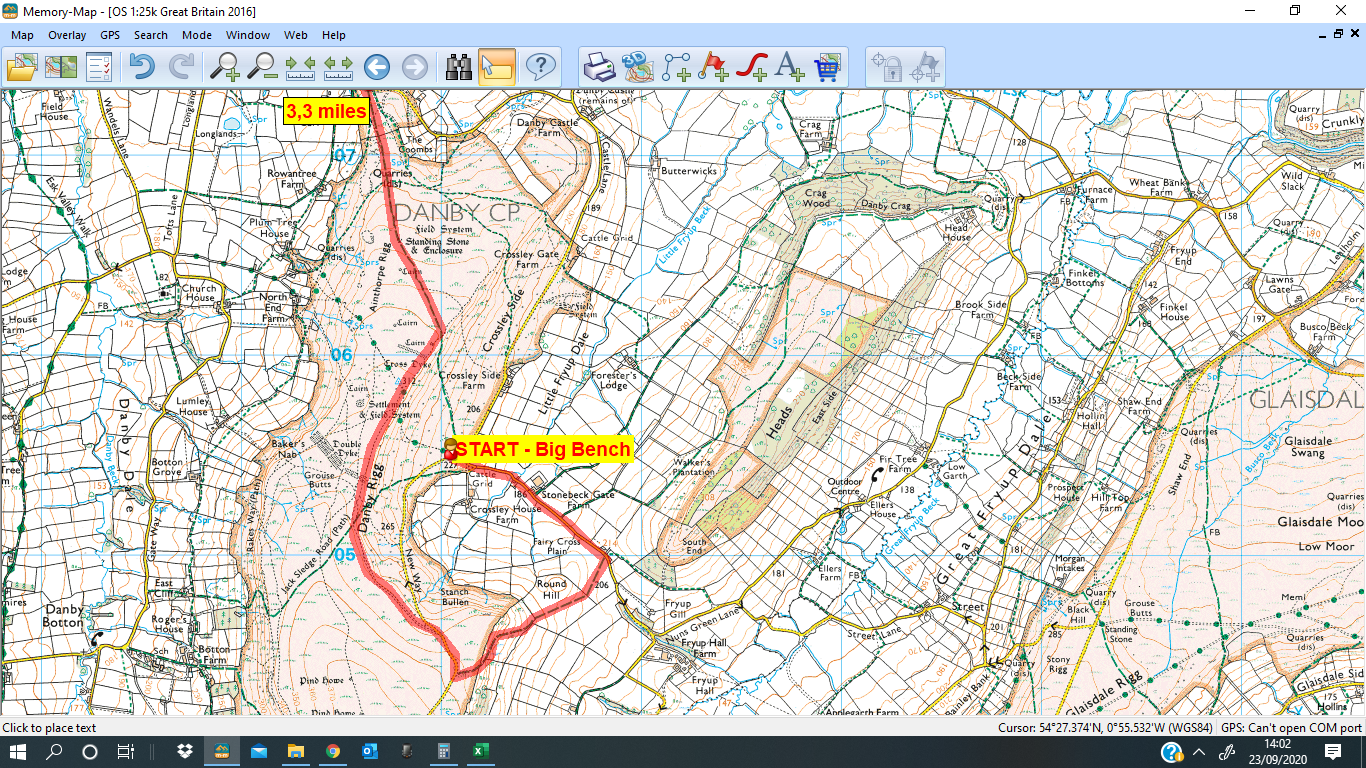 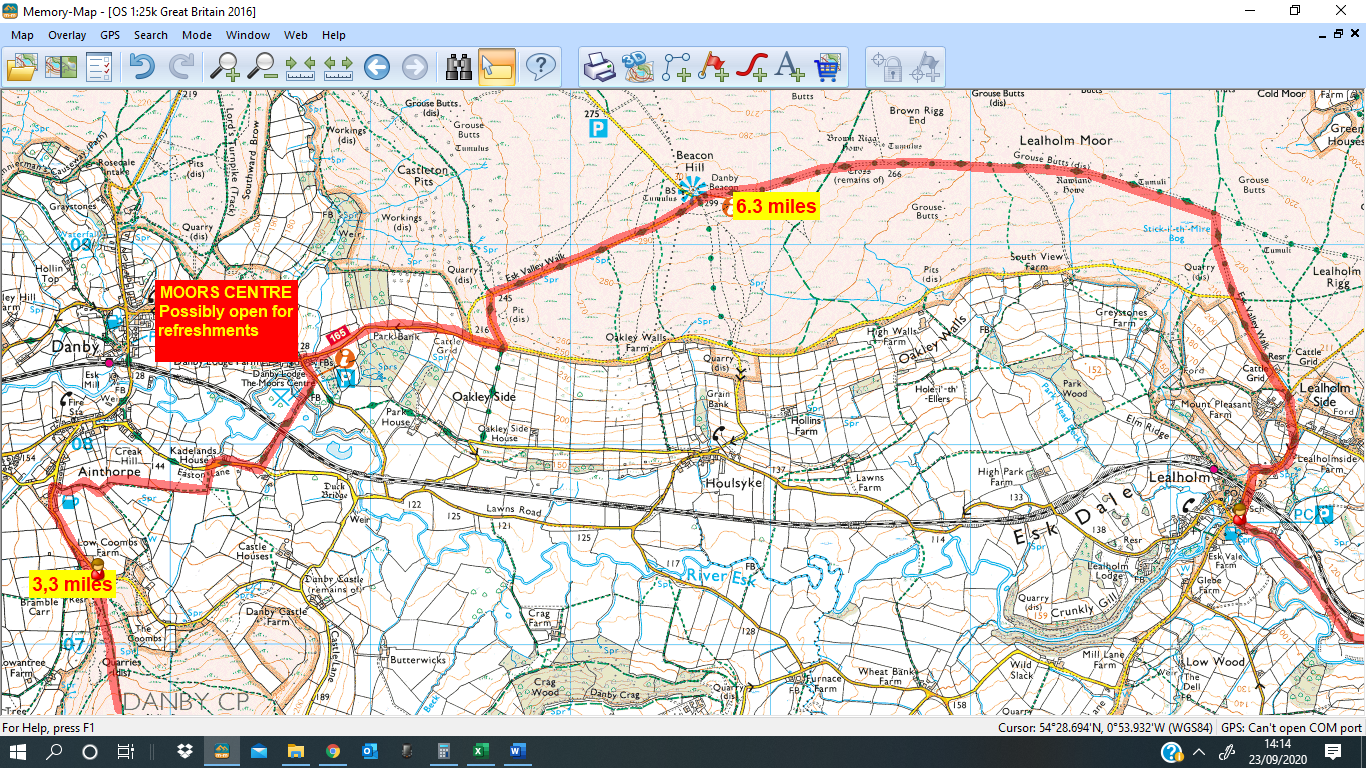 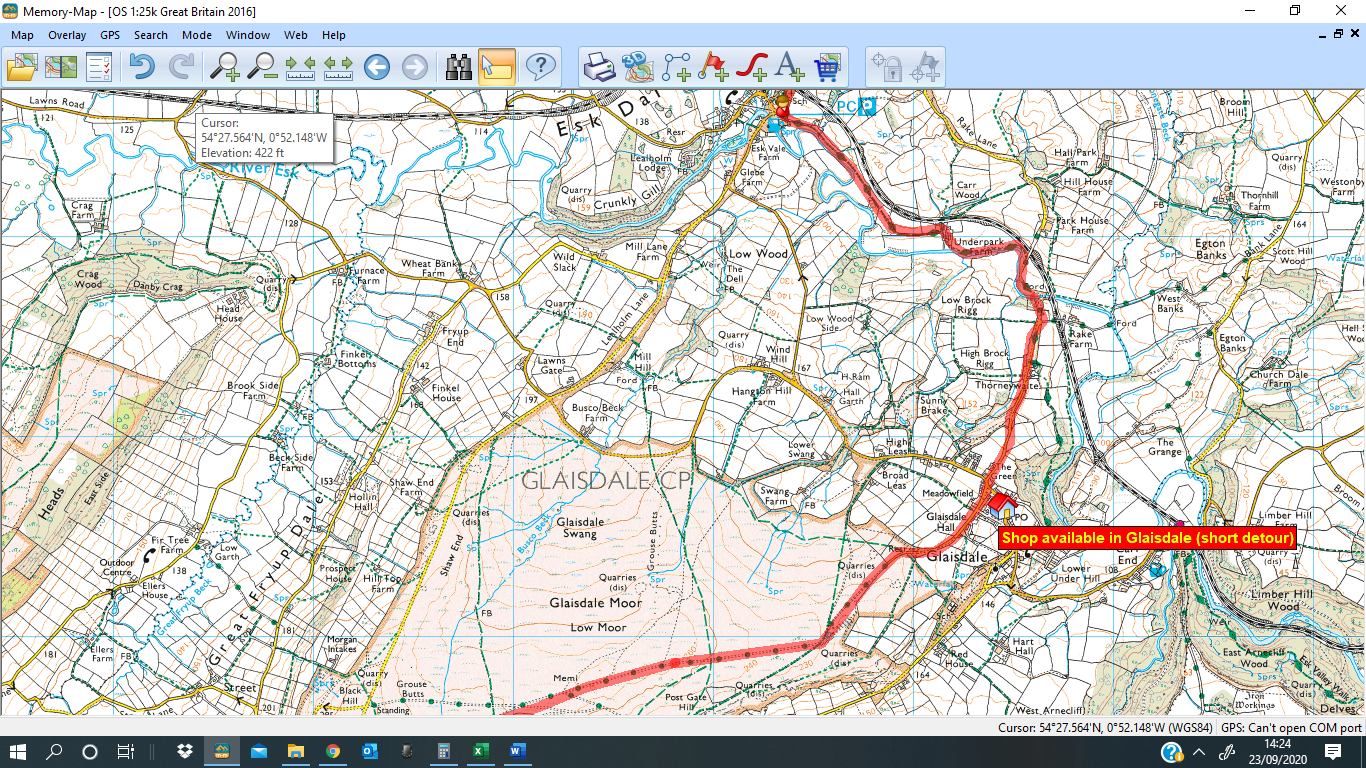 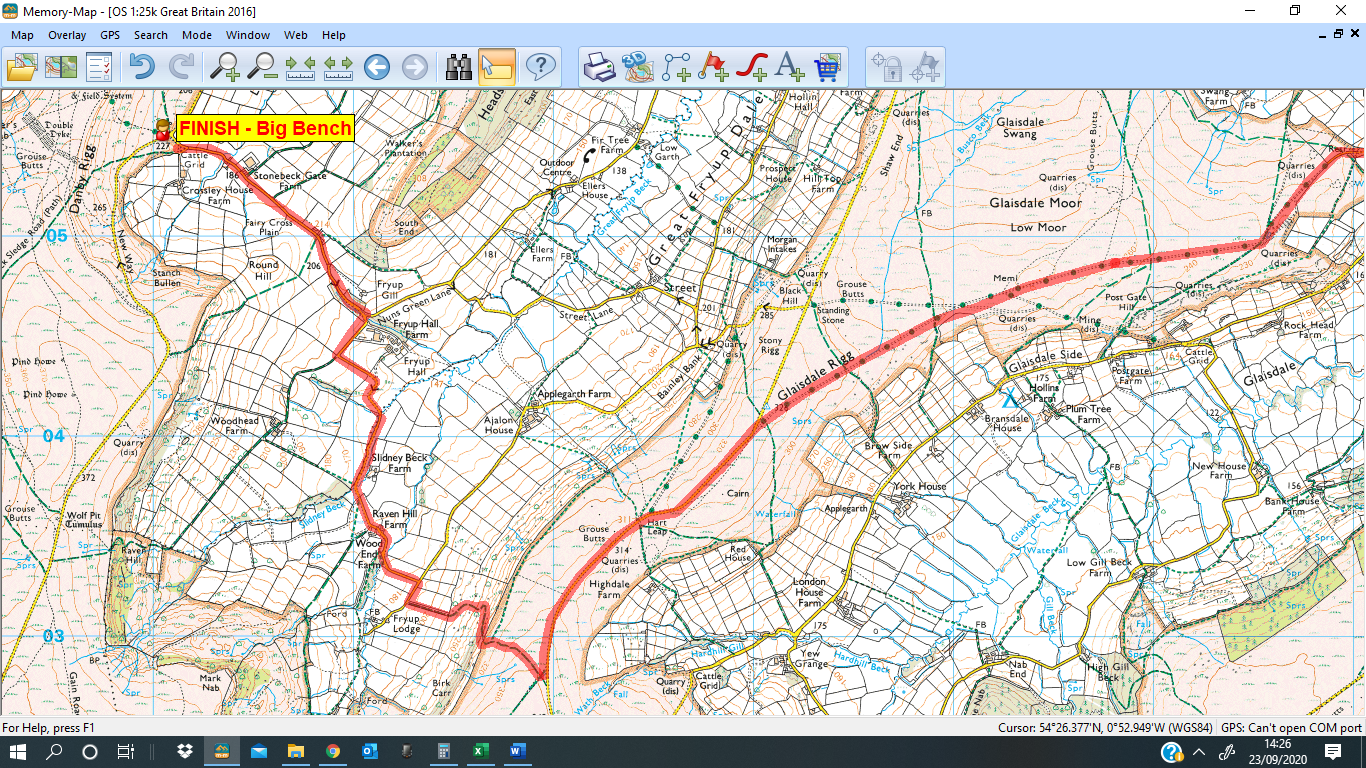 